USF Urban Teacher Residency Partnership Program (UTRPP)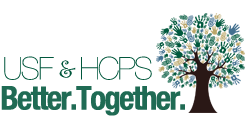 Course SequenceSemester GoalsCourse RequirementsFall Year 1Understanding children as unique, diverse learners.Ways diversity influences instructional planning and management.Develop inquiry as a stanceEDP 3273	Learning & Development within a School Context (3)RED 4312	Emergent Literacy: Skills, Strategies and Assessment (3)		LAE 4311	Teaching Writing: Composing Print and Multimodal Texts Across the Elementary Curriculum (3)EDE 4504	Creating and Differentiating Learning Environments in Elementary Schools (3)TSL 4080	ESOL 1 (3)	EDE 4941	Field Experience I (3)Spring Year 1Data-driven decision makingDesigning/applying appropriate instruction for individual studentsPurposeful and intentional integration of literacy, mathematics, & social studies content and processesInnovative implementation of technology into teaching and learningInclusion MAE 4310	Teaching Math 1 (3)			RED 4724	Intermediate Literacy: Assessment, Skills, and Strategies Using Transdisciplinary Texts (3)	SSE 4313	Teaching Social Studies (3)EEX 4070	Integrating Exceptional Students in the Classroom (3)EDE 4301	Instructional Planning for Diverse Learners (3)EDE 4942	Field Experience II (3)IDS 2912	Undergraduate Research Experience (0)Summer Year 1Working in diverse, informal settingsUnderstanding the whole childApplication to formal settingsTSL 4081	ESOL 2 (3)EDE 4943	Alternative Field Experience (3)EDF 4430	Measurement for Teachers (3)LAE 4424	Teaching Children’s Literature: Developing Literacy appreciation, Global Perspectives, and Knowledge of Text Structures (3)Fall Year 2STEMIntegrated InstructionData-driven InquiryTSL 4251	ESOL 3 (3)SCE 4310	Teaching Science (3)MAE 4326	Teaching Math 2 (3)EDE 4944	Field Experience 3 (3) (Year-long, part 1)Spring Year 2Integration of all semester goalsEDE 4940	Final Internship  (capstone/writing intensive) (12)(Year-long, part 2)EDE 4802	Teacher Research for Student Learning (writing intensive) (3) IDS 4914	Advanced Undergraduate Research Experience (0)